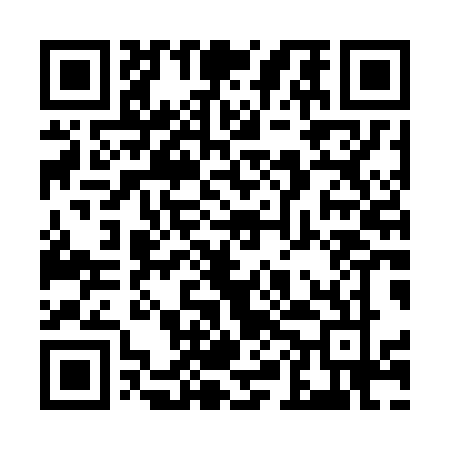 Ramadan times for Zawiya, LibyaMon 11 Mar 2024 - Wed 10 Apr 2024High Latitude Method: NonePrayer Calculation Method: Egyptian General Authority of SurveyAsar Calculation Method: ShafiPrayer times provided by https://www.salahtimes.comDateDayFajrSuhurSunriseDhuhrAsrIftarMaghribIsha11Mon5:555:557:241:194:427:147:148:3412Tue5:545:547:231:194:427:157:158:3513Wed5:535:537:221:184:427:167:168:3514Thu5:515:517:201:184:427:177:178:3615Fri5:505:507:191:184:437:177:178:3716Sat5:495:497:181:184:437:187:188:3817Sun5:475:477:161:174:437:197:198:3818Mon5:465:467:151:174:437:207:208:3919Tue5:445:447:141:174:447:207:208:4020Wed5:435:437:121:164:447:217:218:4121Thu5:425:427:111:164:447:227:228:4222Fri5:405:407:101:164:447:227:228:4223Sat5:395:397:091:164:457:237:238:4324Sun5:375:377:071:154:457:247:248:4425Mon5:365:367:061:154:457:257:258:4526Tue5:345:347:051:154:457:257:258:4627Wed5:335:337:031:144:457:267:268:4628Thu5:325:327:021:144:457:277:278:4729Fri5:305:307:011:144:457:277:278:4830Sat5:295:296:591:134:467:287:288:4931Sun5:275:276:581:134:467:297:298:501Mon5:265:266:571:134:467:297:298:512Tue5:245:246:551:134:467:307:308:523Wed5:235:236:541:124:467:317:318:524Thu5:215:216:531:124:467:327:328:535Fri5:205:206:521:124:467:327:328:546Sat5:185:186:501:114:467:337:338:557Sun5:175:176:491:114:467:347:348:568Mon5:155:156:481:114:467:347:348:579Tue5:145:146:471:114:467:357:358:5810Wed5:125:126:451:104:477:367:368:59